     Nr. ....... data .................CERERE pentru ajutor de minimis în sectorul apicolSolicit sprijin financiar prin schema „Ajutor de minimis pentru compensarea efectelor fenomenelor hidrometeorologice nefavorabile manifestate în perioada martie - mai 2019 asupra sectorului apicol", aprobată prin Hotărârea Guvernului nr. 716/2020 pentru un efectiv de ............. familii de albine înscrise în  baza de date naţională apicolă.Anexez la prezenta cerere următoarele documente:........................................................................................................................................................................................................................................................................................................................................................………………………………………………………………………………………………………………..………………………………………………………………………………………………………………..NOTĂ:Se înscriu toate documentele depuse, indicându-se distinct tipul documentului, numărul şi data acestuia. Documentele depuse în copie se certifică de către reprezentantul Direcţiei pentru Agricultură Judeţeană Constanța împuternicit cu primirea şi verificarea cererii şi a documentelor însoţitoare.Declar că am depus/nu am depus o altă cerere pentru acordarea de „Ajutor de minimis pentru compensarea efectelor fenomenelor hidrometeorologice nefavorabile manifestate în perioada martie - mai 2020 asupra sectorului apicol” la Direcţia pentru Agricultură a Judeţului ............/a Municipiului Bucureşti.Declar că:- am beneficiat de alte ajutoare de minimis care fac obiectul altor acte normative.Da |_|	Suma .........................	Nu |_|Declar că întreprinderea se încadrează în categoria întreprinderilor unice definite la art. 3 lit. c) din Hotărârea Guvernului nr. 716/2020 privind aprobarea schemei „Ajutor de minimis pentru compensarea efectelor fenomenelor hidrometeorologice nefavorabile manifestate în perioada martie - mai 2020 asupra sectorului apicol”, având în componenţă următoarele întreprinderi ................(*), întreprinderi ce cad sub incidenţa prezentului ajutor de minimis, precum şi a ajutoarelor de minimis listate mai sus.Da |_|	Nu |_|Mă angajez să furnizez orice document justificativ care îmi va fi solicitat, să mă supun oricărui control şi să înapoiez, la cererea motivată a  Direcţiei pentru Agricultură Judeţeană Constanța ori a altor instituţii abilitate, suma care a fost virată de acestea sub titlu de ajutor de minimis, fără a prejudicia eventualele urmări ce ar putea fi angajate împotriva mea.Cunoscând că falsul în declaraţii se pedepseşte conform art. 326 din Legea nr. 286/2009 privind Codul penal, cu modificările şi completările ulterioare, declar că datele înscrise în formularul de cerere şi în documentele anexate sunt reale, corecte, complete şi perfect valabile.Sunt de acord ca datele din cerere să fie introduse în baza de date, procesate şi verificate în vederea calculării plăţii şi transmise autorităţilor responsabile în vederea elaborării de studii statistice şi de evaluări economice.(*) Lista include denumire, sediu, date de contact.(**) Suma se aprobă după aplicarea prevederilor art. 11 alin. (2) şi (3) din Hotărârea Guvernului nr. ….,după caz.Direcţia pentru agricultură judeţeană -ConstantaDirecţia pentru agricultură judeţeană -ConstantaDirecţia pentru agricultură judeţeană -ConstantaDirecţia pentru agricultură judeţeană -ConstantaDirecţia pentru agricultură judeţeană -ConstantaDirecţia pentru agricultură judeţeană -ConstantaDirecţia pentru agricultură judeţeană -ConstantaDirecţia pentru agricultură judeţeană -ConstantaDirecţia pentru agricultură judeţeană -ConstantaDirecţia pentru agricultură judeţeană -ConstantaDirecţia pentru agricultură judeţeană -ConstantaDirecţia pentru agricultură judeţeană -ConstantaDirecţia pentru agricultură judeţeană -ConstantaDirecţia pentru agricultură judeţeană -ConstantaDirecţia pentru agricultură judeţeană -ConstantaDirecţia pentru agricultură judeţeană -ConstantaDirecţia pentru agricultură judeţeană -ConstantaDirecţia pentru agricultură judeţeană -ConstantaDirecţia pentru agricultură judeţeană -ConstantaDirecţia pentru agricultură judeţeană -ConstantaDirecţia pentru agricultură judeţeană -ConstantaDirecţia pentru agricultură judeţeană -ConstantaDirecţia pentru agricultură judeţeană -ConstantaDirecţia pentru agricultură judeţeană -ConstantaDirecţia pentru agricultură judeţeană -ConstantaDirecţia pentru agricultură judeţeană -ConstantaDirecţia pentru agricultură judeţeană -ConstantaDirecţia pentru agricultură judeţeană -ConstantaDirecţia pentru agricultură judeţeană -ConstantaDirecţia pentru agricultură judeţeană -ConstantaDirecţia pentru agricultură judeţeană -ConstantaDirecţia pentru agricultură judeţeană -ConstantaDirecţia pentru agricultură judeţeană -ConstantaDirecţia pentru agricultură judeţeană -ConstantaDirecţia pentru agricultură judeţeană -ConstantaDirecţia pentru agricultură judeţeană -ConstantaDirecţia pentru agricultură judeţeană -ConstantaDirecţia pentru agricultură judeţeană -ConstantaDirecţia pentru agricultură judeţeană -ConstantaDirecţia pentru agricultură judeţeană -ConstantaDirecţia pentru agricultură judeţeană -ConstantaDirecţia pentru agricultură judeţeană -ConstantaDirecţia pentru agricultură judeţeană -ConstantaDirecţia pentru agricultură judeţeană -ConstantaDirecţia pentru agricultură judeţeană -ConstantaDirecţia pentru agricultură judeţeană -ConstantaDirecţia pentru agricultură judeţeană -ConstantaDirecţia pentru agricultură judeţeană -ConstantaDirecţia pentru agricultură judeţeană -ConstantaDirecţia pentru agricultură judeţeană -ConstantaDirecţia pentru agricultură judeţeană -ConstantaDirecţia pentru agricultură judeţeană -ConstantaDirecţia pentru agricultură judeţeană -ConstantaDirecţia pentru agricultură judeţeană -ConstantaDirecţia pentru agricultură judeţeană -ConstantaDirecţia pentru agricultură judeţeană -ConstantaDirecţia pentru agricultură judeţeană -ConstantaDirecţia pentru agricultură judeţeană -ConstantaDirecţia pentru agricultură judeţeană -ConstantaDirecţia pentru agricultură judeţeană -ConstantaDirecţia pentru agricultură judeţeană -ConstantaDirecţia pentru agricultură judeţeană -ConstantaDirecţia pentru agricultură judeţeană -ConstantaDirecţia pentru agricultură judeţeană -ConstantaDirecţia pentru agricultură judeţeană -ConstantaDirecţia pentru agricultură judeţeană -ConstantaDirecţia pentru agricultură judeţeană -ConstantaDirecţia pentru agricultură judeţeană -ConstantaDirecţia pentru agricultură judeţeană -ConstantaDirecţia pentru agricultură judeţeană -ConstantaDirecţia pentru agricultură judeţeană -ConstantaDirecţia pentru agricultură judeţeană -ConstantaDirecţia pentru agricultură judeţeană -ConstantaDirecţia pentru agricultură judeţeană -ConstantaDirecţia pentru agricultură judeţeană -ConstantaDirecţia pentru agricultură judeţeană -ConstantaDirecţia pentru agricultură judeţeană -ConstantaDirecţia pentru agricultură judeţeană -ConstantaDirecţia pentru agricultură judeţeană -ConstantaNumărul şi data din Registrul judeţean de evidenţă a beneficiarilor de sprijin financiar prevăzut de schema de ajutor de minimis ......../.............Numărul şi data din Registrul judeţean de evidenţă a beneficiarilor de sprijin financiar prevăzut de schema de ajutor de minimis ......../.............Numărul şi data din Registrul judeţean de evidenţă a beneficiarilor de sprijin financiar prevăzut de schema de ajutor de minimis ......../.............Numărul şi data din Registrul judeţean de evidenţă a beneficiarilor de sprijin financiar prevăzut de schema de ajutor de minimis ......../.............Numărul şi data din Registrul judeţean de evidenţă a beneficiarilor de sprijin financiar prevăzut de schema de ajutor de minimis ......../.............Numărul şi data din Registrul judeţean de evidenţă a beneficiarilor de sprijin financiar prevăzut de schema de ajutor de minimis ......../.............Numărul şi data din Registrul judeţean de evidenţă a beneficiarilor de sprijin financiar prevăzut de schema de ajutor de minimis ......../.............Numărul şi data din Registrul judeţean de evidenţă a beneficiarilor de sprijin financiar prevăzut de schema de ajutor de minimis ......../.............Numărul şi data din Registrul judeţean de evidenţă a beneficiarilor de sprijin financiar prevăzut de schema de ajutor de minimis ......../.............Numărul şi data din Registrul judeţean de evidenţă a beneficiarilor de sprijin financiar prevăzut de schema de ajutor de minimis ......../.............Numărul şi data din Registrul judeţean de evidenţă a beneficiarilor de sprijin financiar prevăzut de schema de ajutor de minimis ......../.............Numărul şi data din Registrul judeţean de evidenţă a beneficiarilor de sprijin financiar prevăzut de schema de ajutor de minimis ......../.............Numărul şi data din Registrul judeţean de evidenţă a beneficiarilor de sprijin financiar prevăzut de schema de ajutor de minimis ......../.............Numărul şi data din Registrul judeţean de evidenţă a beneficiarilor de sprijin financiar prevăzut de schema de ajutor de minimis ......../.............Numărul şi data din Registrul judeţean de evidenţă a beneficiarilor de sprijin financiar prevăzut de schema de ajutor de minimis ......../.............Numărul şi data din Registrul judeţean de evidenţă a beneficiarilor de sprijin financiar prevăzut de schema de ajutor de minimis ......../.............Numărul şi data din Registrul judeţean de evidenţă a beneficiarilor de sprijin financiar prevăzut de schema de ajutor de minimis ......../.............Numărul şi data din Registrul judeţean de evidenţă a beneficiarilor de sprijin financiar prevăzut de schema de ajutor de minimis ......../.............Numărul şi data din Registrul judeţean de evidenţă a beneficiarilor de sprijin financiar prevăzut de schema de ajutor de minimis ......../.............Numărul şi data din Registrul judeţean de evidenţă a beneficiarilor de sprijin financiar prevăzut de schema de ajutor de minimis ......../.............Numărul şi data din Registrul judeţean de evidenţă a beneficiarilor de sprijin financiar prevăzut de schema de ajutor de minimis ......../.............Numărul şi data din Registrul judeţean de evidenţă a beneficiarilor de sprijin financiar prevăzut de schema de ajutor de minimis ......../.............Numărul şi data din Registrul judeţean de evidenţă a beneficiarilor de sprijin financiar prevăzut de schema de ajutor de minimis ......../.............Numărul şi data din Registrul judeţean de evidenţă a beneficiarilor de sprijin financiar prevăzut de schema de ajutor de minimis ......../.............Numărul şi data din Registrul judeţean de evidenţă a beneficiarilor de sprijin financiar prevăzut de schema de ajutor de minimis ......../.............Numărul şi data din Registrul judeţean de evidenţă a beneficiarilor de sprijin financiar prevăzut de schema de ajutor de minimis ......../.............Numărul şi data din Registrul judeţean de evidenţă a beneficiarilor de sprijin financiar prevăzut de schema de ajutor de minimis ......../.............Numărul şi data din Registrul judeţean de evidenţă a beneficiarilor de sprijin financiar prevăzut de schema de ajutor de minimis ......../.............Numărul şi data din Registrul judeţean de evidenţă a beneficiarilor de sprijin financiar prevăzut de schema de ajutor de minimis ......../.............Numărul şi data din Registrul judeţean de evidenţă a beneficiarilor de sprijin financiar prevăzut de schema de ajutor de minimis ......../.............Numărul şi data din Registrul judeţean de evidenţă a beneficiarilor de sprijin financiar prevăzut de schema de ajutor de minimis ......../.............Numărul şi data din Registrul judeţean de evidenţă a beneficiarilor de sprijin financiar prevăzut de schema de ajutor de minimis ......../.............Numărul şi data din Registrul judeţean de evidenţă a beneficiarilor de sprijin financiar prevăzut de schema de ajutor de minimis ......../.............Numărul şi data din Registrul judeţean de evidenţă a beneficiarilor de sprijin financiar prevăzut de schema de ajutor de minimis ......../.............Numărul şi data din Registrul judeţean de evidenţă a beneficiarilor de sprijin financiar prevăzut de schema de ajutor de minimis ......../.............Numărul şi data din Registrul judeţean de evidenţă a beneficiarilor de sprijin financiar prevăzut de schema de ajutor de minimis ......../.............Numărul şi data din Registrul judeţean de evidenţă a beneficiarilor de sprijin financiar prevăzut de schema de ajutor de minimis ......../.............Numărul şi data din Registrul judeţean de evidenţă a beneficiarilor de sprijin financiar prevăzut de schema de ajutor de minimis ......../.............Numărul şi data din Registrul judeţean de evidenţă a beneficiarilor de sprijin financiar prevăzut de schema de ajutor de minimis ......../.............Numărul şi data din Registrul judeţean de evidenţă a beneficiarilor de sprijin financiar prevăzut de schema de ajutor de minimis ......../.............Numărul şi data din Registrul judeţean de evidenţă a beneficiarilor de sprijin financiar prevăzut de schema de ajutor de minimis ......../.............Numărul şi data din Registrul judeţean de evidenţă a beneficiarilor de sprijin financiar prevăzut de schema de ajutor de minimis ......../.............Numărul şi data din Registrul judeţean de evidenţă a beneficiarilor de sprijin financiar prevăzut de schema de ajutor de minimis ......../.............Numărul şi data din Registrul judeţean de evidenţă a beneficiarilor de sprijin financiar prevăzut de schema de ajutor de minimis ......../.............Numărul şi data din Registrul judeţean de evidenţă a beneficiarilor de sprijin financiar prevăzut de schema de ajutor de minimis ......../.............Numărul şi data din Registrul judeţean de evidenţă a beneficiarilor de sprijin financiar prevăzut de schema de ajutor de minimis ......../.............Numărul şi data din Registrul judeţean de evidenţă a beneficiarilor de sprijin financiar prevăzut de schema de ajutor de minimis ......../.............Numărul şi data din Registrul judeţean de evidenţă a beneficiarilor de sprijin financiar prevăzut de schema de ajutor de minimis ......../.............Numărul şi data din Registrul judeţean de evidenţă a beneficiarilor de sprijin financiar prevăzut de schema de ajutor de minimis ......../.............Numărul şi data din Registrul judeţean de evidenţă a beneficiarilor de sprijin financiar prevăzut de schema de ajutor de minimis ......../.............Numărul şi data din Registrul judeţean de evidenţă a beneficiarilor de sprijin financiar prevăzut de schema de ajutor de minimis ......../.............Numărul şi data din Registrul judeţean de evidenţă a beneficiarilor de sprijin financiar prevăzut de schema de ajutor de minimis ......../.............Numărul şi data din Registrul judeţean de evidenţă a beneficiarilor de sprijin financiar prevăzut de schema de ajutor de minimis ......../.............Numărul şi data din Registrul judeţean de evidenţă a beneficiarilor de sprijin financiar prevăzut de schema de ajutor de minimis ......../.............Numărul şi data din Registrul judeţean de evidenţă a beneficiarilor de sprijin financiar prevăzut de schema de ajutor de minimis ......../.............Numărul şi data din Registrul judeţean de evidenţă a beneficiarilor de sprijin financiar prevăzut de schema de ajutor de minimis ......../.............Numărul şi data din Registrul judeţean de evidenţă a beneficiarilor de sprijin financiar prevăzut de schema de ajutor de minimis ......../.............Numărul şi data din Registrul judeţean de evidenţă a beneficiarilor de sprijin financiar prevăzut de schema de ajutor de minimis ......../.............Numărul şi data din Registrul judeţean de evidenţă a beneficiarilor de sprijin financiar prevăzut de schema de ajutor de minimis ......../.............Numărul şi data din Registrul judeţean de evidenţă a beneficiarilor de sprijin financiar prevăzut de schema de ajutor de minimis ......../.............Numărul şi data din Registrul judeţean de evidenţă a beneficiarilor de sprijin financiar prevăzut de schema de ajutor de minimis ......../.............Numărul şi data din Registrul judeţean de evidenţă a beneficiarilor de sprijin financiar prevăzut de schema de ajutor de minimis ......../.............Numărul şi data din Registrul judeţean de evidenţă a beneficiarilor de sprijin financiar prevăzut de schema de ajutor de minimis ......../.............Numărul şi data din Registrul judeţean de evidenţă a beneficiarilor de sprijin financiar prevăzut de schema de ajutor de minimis ......../.............Numărul şi data din Registrul judeţean de evidenţă a beneficiarilor de sprijin financiar prevăzut de schema de ajutor de minimis ......../.............Numărul şi data din Registrul judeţean de evidenţă a beneficiarilor de sprijin financiar prevăzut de schema de ajutor de minimis ......../.............Numărul şi data din Registrul judeţean de evidenţă a beneficiarilor de sprijin financiar prevăzut de schema de ajutor de minimis ......../.............Numărul şi data din Registrul judeţean de evidenţă a beneficiarilor de sprijin financiar prevăzut de schema de ajutor de minimis ......../.............Numărul şi data din Registrul judeţean de evidenţă a beneficiarilor de sprijin financiar prevăzut de schema de ajutor de minimis ......../.............Numărul şi data din Registrul judeţean de evidenţă a beneficiarilor de sprijin financiar prevăzut de schema de ajutor de minimis ......../.............Numărul şi data din Registrul judeţean de evidenţă a beneficiarilor de sprijin financiar prevăzut de schema de ajutor de minimis ......../.............Numărul şi data din Registrul judeţean de evidenţă a beneficiarilor de sprijin financiar prevăzut de schema de ajutor de minimis ......../.............Numărul şi data din Registrul judeţean de evidenţă a beneficiarilor de sprijin financiar prevăzut de schema de ajutor de minimis ......../.............Numărul şi data din Registrul judeţean de evidenţă a beneficiarilor de sprijin financiar prevăzut de schema de ajutor de minimis ......../.............Numărul şi data din Registrul judeţean de evidenţă a beneficiarilor de sprijin financiar prevăzut de schema de ajutor de minimis ......../.............Numărul şi data din Registrul judeţean de evidenţă a beneficiarilor de sprijin financiar prevăzut de schema de ajutor de minimis ......../.............Numărul şi data din Registrul judeţean de evidenţă a beneficiarilor de sprijin financiar prevăzut de schema de ajutor de minimis ......../.............Numărul şi data din Registrul judeţean de evidenţă a beneficiarilor de sprijin financiar prevăzut de schema de ajutor de minimis ......../.............Nume şi prenume persoană fizicăNume şi prenume persoană fizicăNume şi prenume persoană fizicăNume şi prenume persoană fizicăNume şi prenume persoană fizicăNume şi prenume persoană fizicăNume şi prenume persoană fizicăNume şi prenume persoană fizicăNume şi prenume persoană fizicăNume şi prenume persoană fizicăNume şi prenume persoană fizicăNume şi prenume persoană fizicăNume şi prenume persoană fizicăNume şi prenume persoană fizicăNume şi prenume persoană fizicăNume şi prenume persoană fizicăNume şi prenume persoană fizicăNume şi prenume persoană fizicăNume şi prenume persoană fizicăNume şi prenume persoană fizicăNume şi prenume persoană fizicăNume şi prenume persoană fizicăNume şi prenume persoană fizicăNume şi prenume persoană fizicăNume şi prenume persoană fizicăNume şi prenume persoană fizicăNume şi prenume persoană fizicăNume şi prenume persoană fizicăNume şi prenume persoană fizicăNume şi prenume persoană fizicăNume şi prenume persoană fizicăNume şi prenume persoană fizicăNume şi prenume persoană fizicăNume şi prenume persoană fizicăNume şi prenume persoană fizicăNume şi prenume persoană fizicăNume şi prenume persoană fizicăNume şi prenume persoană fizicăNume şi prenume persoană fizicăNume şi prenume persoană fizicăNume şi prenume persoană fizicăNume şi prenume persoană fizicăNume şi prenume persoană fizicăNume şi prenume persoană fizicăNume şi prenume persoană fizicăNume şi prenume persoană fizicăNume şi prenume persoană fizicăNume şi prenume persoană fizicăNume şi prenume persoană fizicăNume şi prenume persoană fizicăNume şi prenume persoană fizicăNume şi prenume persoană fizicăNume şi prenume persoană fizicăNume şi prenume persoană fizicăNume şi prenume persoană fizicăNume şi prenume persoană fizicăNume şi prenume persoană fizicăNume şi prenume persoană fizicăNume şi prenume persoană fizicăNume şi prenume persoană fizicăNume şi prenume persoană fizicăNume şi prenume persoană fizicăNume şi prenume persoană fizicăNume şi prenume persoană fizicăNume şi prenume persoană fizicăNume şi prenume persoană fizicăNume şi prenume persoană fizicăNume şi prenume persoană fizicăNume şi prenume persoană fizicăNume şi prenume persoană fizicăNume şi prenume persoană fizicăNume şi prenume persoană fizicăNume şi prenume persoană fizicăNume şi prenume persoană fizicăNume şi prenume persoană fizicăNume şi prenume persoană fizicăNume şi prenume persoană fizicăNume şi prenume persoană fizicăNume şi prenume împuternicit (pentru cazurile în care cererea este semnată prin împuternicit)Nume şi prenume împuternicit (pentru cazurile în care cererea este semnată prin împuternicit)Nume şi prenume împuternicit (pentru cazurile în care cererea este semnată prin împuternicit)Nume şi prenume împuternicit (pentru cazurile în care cererea este semnată prin împuternicit)Nume şi prenume împuternicit (pentru cazurile în care cererea este semnată prin împuternicit)Nume şi prenume împuternicit (pentru cazurile în care cererea este semnată prin împuternicit)Nume şi prenume împuternicit (pentru cazurile în care cererea este semnată prin împuternicit)Nume şi prenume împuternicit (pentru cazurile în care cererea este semnată prin împuternicit)Nume şi prenume împuternicit (pentru cazurile în care cererea este semnată prin împuternicit)Nume şi prenume împuternicit (pentru cazurile în care cererea este semnată prin împuternicit)Nume şi prenume împuternicit (pentru cazurile în care cererea este semnată prin împuternicit)Nume şi prenume împuternicit (pentru cazurile în care cererea este semnată prin împuternicit)Nume şi prenume împuternicit (pentru cazurile în care cererea este semnată prin împuternicit)Nume şi prenume împuternicit (pentru cazurile în care cererea este semnată prin împuternicit)Nume şi prenume împuternicit (pentru cazurile în care cererea este semnată prin împuternicit)Nume şi prenume împuternicit (pentru cazurile în care cererea este semnată prin împuternicit)Nume şi prenume împuternicit (pentru cazurile în care cererea este semnată prin împuternicit)Nume şi prenume împuternicit (pentru cazurile în care cererea este semnată prin împuternicit)Nume şi prenume împuternicit (pentru cazurile în care cererea este semnată prin împuternicit)Nume şi prenume împuternicit (pentru cazurile în care cererea este semnată prin împuternicit)Nume şi prenume împuternicit (pentru cazurile în care cererea este semnată prin împuternicit)Nume şi prenume împuternicit (pentru cazurile în care cererea este semnată prin împuternicit)Nume şi prenume împuternicit (pentru cazurile în care cererea este semnată prin împuternicit)Nume şi prenume împuternicit (pentru cazurile în care cererea este semnată prin împuternicit)Nume şi prenume împuternicit (pentru cazurile în care cererea este semnată prin împuternicit)Nume şi prenume împuternicit (pentru cazurile în care cererea este semnată prin împuternicit)Nume şi prenume împuternicit (pentru cazurile în care cererea este semnată prin împuternicit)Nume şi prenume împuternicit (pentru cazurile în care cererea este semnată prin împuternicit)Nume şi prenume împuternicit (pentru cazurile în care cererea este semnată prin împuternicit)Nume şi prenume împuternicit (pentru cazurile în care cererea este semnată prin împuternicit)Nume şi prenume împuternicit (pentru cazurile în care cererea este semnată prin împuternicit)Nume şi prenume împuternicit (pentru cazurile în care cererea este semnată prin împuternicit)Nume şi prenume împuternicit (pentru cazurile în care cererea este semnată prin împuternicit)Nume şi prenume împuternicit (pentru cazurile în care cererea este semnată prin împuternicit)Nume şi prenume împuternicit (pentru cazurile în care cererea este semnată prin împuternicit)Nume şi prenume împuternicit (pentru cazurile în care cererea este semnată prin împuternicit)Nume şi prenume împuternicit (pentru cazurile în care cererea este semnată prin împuternicit)Nume şi prenume împuternicit (pentru cazurile în care cererea este semnată prin împuternicit)Nume şi prenume împuternicit (pentru cazurile în care cererea este semnată prin împuternicit)Nume şi prenume împuternicit (pentru cazurile în care cererea este semnată prin împuternicit)Nume şi prenume împuternicit (pentru cazurile în care cererea este semnată prin împuternicit)Nume şi prenume împuternicit (pentru cazurile în care cererea este semnată prin împuternicit)Nume şi prenume împuternicit (pentru cazurile în care cererea este semnată prin împuternicit)Nume şi prenume împuternicit (pentru cazurile în care cererea este semnată prin împuternicit)Nume şi prenume împuternicit (pentru cazurile în care cererea este semnată prin împuternicit)Nume şi prenume împuternicit (pentru cazurile în care cererea este semnată prin împuternicit)Nume şi prenume împuternicit (pentru cazurile în care cererea este semnată prin împuternicit)Nume şi prenume împuternicit (pentru cazurile în care cererea este semnată prin împuternicit)Nume şi prenume împuternicit (pentru cazurile în care cererea este semnată prin împuternicit)Nume şi prenume împuternicit (pentru cazurile în care cererea este semnată prin împuternicit)Nume şi prenume împuternicit (pentru cazurile în care cererea este semnată prin împuternicit)Nume şi prenume împuternicit (pentru cazurile în care cererea este semnată prin împuternicit)Nume şi prenume împuternicit (pentru cazurile în care cererea este semnată prin împuternicit)Nume şi prenume împuternicit (pentru cazurile în care cererea este semnată prin împuternicit)Nume şi prenume împuternicit (pentru cazurile în care cererea este semnată prin împuternicit)Nume şi prenume împuternicit (pentru cazurile în care cererea este semnată prin împuternicit)Nume şi prenume împuternicit (pentru cazurile în care cererea este semnată prin împuternicit)Nume şi prenume împuternicit (pentru cazurile în care cererea este semnată prin împuternicit)Nume şi prenume împuternicit (pentru cazurile în care cererea este semnată prin împuternicit)Nume şi prenume împuternicit (pentru cazurile în care cererea este semnată prin împuternicit)Nume şi prenume împuternicit (pentru cazurile în care cererea este semnată prin împuternicit)Nume şi prenume împuternicit (pentru cazurile în care cererea este semnată prin împuternicit)Nume şi prenume împuternicit (pentru cazurile în care cererea este semnată prin împuternicit)Nume şi prenume împuternicit (pentru cazurile în care cererea este semnată prin împuternicit)Nume şi prenume împuternicit (pentru cazurile în care cererea este semnată prin împuternicit)Nume şi prenume împuternicit (pentru cazurile în care cererea este semnată prin împuternicit)Nume şi prenume împuternicit (pentru cazurile în care cererea este semnată prin împuternicit)Nume şi prenume împuternicit (pentru cazurile în care cererea este semnată prin împuternicit)Nume şi prenume împuternicit (pentru cazurile în care cererea este semnată prin împuternicit)Nume şi prenume împuternicit (pentru cazurile în care cererea este semnată prin împuternicit)Nume şi prenume împuternicit (pentru cazurile în care cererea este semnată prin împuternicit)Nume şi prenume împuternicit (pentru cazurile în care cererea este semnată prin împuternicit)Nume şi prenume împuternicit (pentru cazurile în care cererea este semnată prin împuternicit)Nume şi prenume împuternicit (pentru cazurile în care cererea este semnată prin împuternicit)Nume şi prenume împuternicit (pentru cazurile în care cererea este semnată prin împuternicit)Nume şi prenume împuternicit (pentru cazurile în care cererea este semnată prin împuternicit)Nume şi prenume împuternicit (pentru cazurile în care cererea este semnată prin împuternicit)Nume şi prenume împuternicit (pentru cazurile în care cererea este semnată prin împuternicit)Nume şi prenume împuternicit (pentru cazurile în care cererea este semnată prin împuternicit)Nr. şi data împuternicirii/procurii notarialeNr. şi data împuternicirii/procurii notarialeNr. şi data împuternicirii/procurii notarialeNr. şi data împuternicirii/procurii notarialeNr. şi data împuternicirii/procurii notarialeNr. şi data împuternicirii/procurii notarialeNr. şi data împuternicirii/procurii notarialeNr. şi data împuternicirii/procurii notarialeNr. şi data împuternicirii/procurii notarialeNr. şi data împuternicirii/procurii notarialeNr. şi data împuternicirii/procurii notarialeNr. şi data împuternicirii/procurii notarialeNr. şi data împuternicirii/procurii notarialeNr. şi data împuternicirii/procurii notarialeNr. şi data împuternicirii/procurii notarialeNr. şi data împuternicirii/procurii notarialeNr. şi data împuternicirii/procurii notarialeNr. şi data împuternicirii/procurii notarialeNr. şi data împuternicirii/procurii notarialeNr. şi data împuternicirii/procurii notarialeNr. şi data împuternicirii/procurii notarialeNr. şi data împuternicirii/procurii notarialeNr. şi data împuternicirii/procurii notarialeNr. şi data împuternicirii/procurii notarialeCNP titular/împuternicitCNP titular/împuternicitCNP titular/împuternicitCNP titular/împuternicitCNP titular/împuternicitCNP titular/împuternicitCNP titular/împuternicitCNP titular/împuternicitCNP titular/împuternicitCNP titular/împuternicitCNP titular/împuternicitCNP titular/împuternicitCNP titular/împuternicitCNP titular/împuternicitCNP titular/împuternicitCNP titular/împuternicitCNP titular/împuternicitCNP titular/împuternicitCNP titular/împuternicitCNP titular/împuternicitCNP titular/împuternicitCNP titular/împuternicitCNP titular/împuternicitCNP titular/împuternicitCNP titular/împuternicitCNP titular/împuternicitCNP titular/împuternicitCNP titular/împuternicitCNP titular/împuternicitCNP titular/împuternicitCNP titular/împuternicitCNP titular/împuternicitCNP titular/împuternicitCNP titular/împuternicitCNP titular/împuternicitCNP titular/împuternicitCNP titular/împuternicitCNP titular/împuternicitCNP titular/împuternicitCNP titular/împuternicitCNP titular/împuternicitCNP titular/împuternicitCNP titular/împuternicitCNP titular/împuternicitCNP titular/împuternicitCNP titular/împuternicitCNP titular/împuternicitCNP titular/împuternicitCNP titular/împuternicitCNP titular/împuternicitCNP titular/împuternicitCNP titular/împuternicitCNP titular/împuternicitCNP titular/împuternicitCNP titular/împuternicitCNP titular/împuternicitCNP titular/împuternicitCNP titular/împuternicitCNP titular/împuternicitCNP titular/împuternicitCNP titular/împuternicitCNP titular/împuternicitCNP titular/împuternicitCNP titular/împuternicitCNP titular/împuternicitCNP titular/împuternicitCNP titular/împuternicitCNP titular/împuternicitCNP titular/împuternicitCNP titular/împuternicitCNP titular/împuternicitCNP titular/împuternicitCNP titular/împuternicitCNP titular/împuternicitCNP titular/împuternicitCNP titular/împuternicitCNP titular/împuternicitCNP titular/împuternicitCNP titular/împuternicit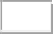 AdresaAdresaAdresaAdresaAdresaAdresaAdresaAdresaAdresaAdresaAdresaAdresaAdresaAdresaAdresaAdresaAdresaAdresaAdresaAdresaAdresaAdresaAdresaAdresaAdresaAdresaAdresaAdresaAdresaAdresaAdresaAdresaAdresaAdresaAdresaAdresaAdresaAdresaAdresaAdresaAdresaAdresaAdresaAdresaAdresaAdresaAdresaAdresaAdresaAdresaAdresaAdresaAdresaAdresaAdresaAdresaAdresaAdresaAdresaAdresaAdresaAdresaAdresaAdresaAdresaAdresaAdresaAdresaAdresaAdresaAdresaAdresaAdresaAdresaAdresaAdresaAdresaAdresaAdresaAdresaAdresaJudeţ/SectorJudeţ/SectorJudeţ/SectorJudeţ/SectorJudeţ/SectorJudeţ/SectorJudeţ/SectorJudeţ/SectorJudeţ/SectorJudeţ/SectorJudeţ/SectorJudeţ/SectorJudeţ/SectorJudeţ/SectorJudeţ/SectorLocalitateLocalitateLocalitateLocalitateLocalitateLocalitateLocalitateLocalitateLocalitateLocalitateLocalitateLocalitateLocalitateLocalitateLocalitateLocalitateLocalitateLocalitateLocalitateLocalitateLocalitateLocalitateLocalitateLocalitateLocalitateLocalitateLocalitateLocalitateLocalitateLocalitateLocalitateLocalitateLocalitateLocalitateLocalitateLocalitateLocalitateLocalitateLocalitateLocalitateLocalitateLocalitateLocalitateLocalitateLocalitateLocalitateLocalitateLocalitateLocalitateLocalitateLocalitateLocalitateLocalitateLocalitateLocalitateLocalitateLocalitateLocalitateLocalitateLocalitateLocalitateLocalitateLocalitateLocalitateLocalitateLocalitateSat/StradăSat/StradăSat/StradăSat/StradăSat/StradăSat/StradăSat/StradăSat/StradăSat/StradăSat/StradăSat/StradăSat/StradăSat/StradăSat/StradăSat/StradăNr.Nr.Nr.Nr.Nr.Nr.Nr.Nr.Nr.Nr.Nr.Nr.Nr.Cod poştalCod poştalCod poştalCod poştalCod poştalCod poştalCod poştalCod poştalCod poştalCod poştalCod poştalCod poştalCod poştalCod poştalCod poştalCod poştalCod poştalCod poştalCod poştalCod poştalCod poştalCod poştalBl.Bl.Bl.Bl.Bl.Bl.Bl.Bl.Bl.Bl.Bl.Bl.Bl.Bl.Bl.Bl.Bl.Ap.Ap.Ap.Ap.Ap.Ap.Ap.Ap.Ap.Ap.Ap.Ap.Ap.Ap.TelefonTelefonTelefonTelefonTelefonTelefonTelefonTelefonTelefonTelefonTelefonTelefonTelefonTelefonTelefonFaxFaxFaxFaxFaxFaxFaxFaxFaxFaxFaxFaxFaxFaxFaxFaxFaxFaxFaxFaxFaxFaxFaxFaxFaxFaxFaxFaxFaxFaxFaxFaxFaxFaxFaxE-mailE-mailE-mailE-mailE-mailE-mailE-mailE-mailE-mailE-mailE-mailE-mailE-mailE-mailE-mailE-mailE-mailE-mailE-mailE-mailE-mailE-mailE-mailE-mailE-mailE-mailE-mailE-mailE-mailE-mailE-mailTrezoreria/BancaTrezoreria/BancaTrezoreria/BancaTrezoreria/BancaTrezoreria/BancaTrezoreria/BancaTrezoreria/BancaTrezoreria/BancaTrezoreria/BancaTrezoreria/BancaTrezoreria/BancaTrezoreria/BancaTrezoreria/BancaTrezoreria/BancaTrezoreria/BancaTrezoreria/BancaTrezoreria/BancaTrezoreria/BancaTrezoreria/BancaTrezoreria/BancaTrezoreria/BancaTrezoreria/BancaTrezoreria/BancaTrezoreria/BancaTrezoreria/BancaSucursala/Agenţia/FilialaSucursala/Agenţia/FilialaSucursala/Agenţia/FilialaSucursala/Agenţia/FilialaSucursala/Agenţia/FilialaSucursala/Agenţia/FilialaSucursala/Agenţia/FilialaSucursala/Agenţia/FilialaSucursala/Agenţia/FilialaSucursala/Agenţia/FilialaSucursala/Agenţia/FilialaSucursala/Agenţia/FilialaSucursala/Agenţia/FilialaSucursala/Agenţia/FilialaSucursala/Agenţia/FilialaSucursala/Agenţia/FilialaSucursala/Agenţia/FilialaSucursala/Agenţia/FilialaSucursala/Agenţia/FilialaSucursala/Agenţia/FilialaSucursala/Agenţia/FilialaSucursala/Agenţia/FilialaSucursala/Agenţia/FilialaSucursala/Agenţia/FilialaSucursala/Agenţia/FilialaSucursala/Agenţia/FilialaSucursala/Agenţia/FilialaSucursala/Agenţia/FilialaSucursala/Agenţia/FilialaSucursala/Agenţia/FilialaSucursala/Agenţia/FilialaSucursala/Agenţia/FilialaSucursala/Agenţia/FilialaSucursala/Agenţia/FilialaSucursala/Agenţia/FilialaSucursala/Agenţia/FilialaSucursala/Agenţia/FilialaSucursala/Agenţia/FilialaSucursala/Agenţia/FilialaSucursala/Agenţia/FilialaSucursala/Agenţia/FilialaSucursala/Agenţia/FilialaSucursala/Agenţia/FilialaSucursala/Agenţia/FilialaSucursala/Agenţia/FilialaSucursala/Agenţia/FilialaSucursala/Agenţia/FilialaSucursala/Agenţia/FilialaSucursala/Agenţia/FilialaSucursala/Agenţia/FilialaSucursala/Agenţia/FilialaSucursala/Agenţia/FilialaSucursala/Agenţia/FilialaSucursala/Agenţia/FilialaSucursala/Agenţia/FilialaSucursala/Agenţia/FilialaIBANIBANIBANIBANDenumirea persoanei juridice/PFA/ÎÎ/ÎFDenumirea persoanei juridice/PFA/ÎÎ/ÎFDenumirea persoanei juridice/PFA/ÎÎ/ÎFDenumirea persoanei juridice/PFA/ÎÎ/ÎFDenumirea persoanei juridice/PFA/ÎÎ/ÎFDenumirea persoanei juridice/PFA/ÎÎ/ÎFDenumirea persoanei juridice/PFA/ÎÎ/ÎFDenumirea persoanei juridice/PFA/ÎÎ/ÎFDenumirea persoanei juridice/PFA/ÎÎ/ÎFDenumirea persoanei juridice/PFA/ÎÎ/ÎFDenumirea persoanei juridice/PFA/ÎÎ/ÎFDenumirea persoanei juridice/PFA/ÎÎ/ÎFDenumirea persoanei juridice/PFA/ÎÎ/ÎFDenumirea persoanei juridice/PFA/ÎÎ/ÎFDenumirea persoanei juridice/PFA/ÎÎ/ÎFDenumirea persoanei juridice/PFA/ÎÎ/ÎFDenumirea persoanei juridice/PFA/ÎÎ/ÎFDenumirea persoanei juridice/PFA/ÎÎ/ÎFDenumirea persoanei juridice/PFA/ÎÎ/ÎFDenumirea persoanei juridice/PFA/ÎÎ/ÎFDenumirea persoanei juridice/PFA/ÎÎ/ÎFDenumirea persoanei juridice/PFA/ÎÎ/ÎFDenumirea persoanei juridice/PFA/ÎÎ/ÎFDenumirea persoanei juridice/PFA/ÎÎ/ÎFDenumirea persoanei juridice/PFA/ÎÎ/ÎFDenumirea persoanei juridice/PFA/ÎÎ/ÎFDenumirea persoanei juridice/PFA/ÎÎ/ÎFDenumirea persoanei juridice/PFA/ÎÎ/ÎFDenumirea persoanei juridice/PFA/ÎÎ/ÎFDenumirea persoanei juridice/PFA/ÎÎ/ÎFDenumirea persoanei juridice/PFA/ÎÎ/ÎFDenumirea persoanei juridice/PFA/ÎÎ/ÎFDenumirea persoanei juridice/PFA/ÎÎ/ÎFDenumirea persoanei juridice/PFA/ÎÎ/ÎFDenumirea persoanei juridice/PFA/ÎÎ/ÎFDenumirea persoanei juridice/PFA/ÎÎ/ÎFDenumirea persoanei juridice/PFA/ÎÎ/ÎFDenumirea persoanei juridice/PFA/ÎÎ/ÎFDenumirea persoanei juridice/PFA/ÎÎ/ÎFDenumirea persoanei juridice/PFA/ÎÎ/ÎFDenumirea persoanei juridice/PFA/ÎÎ/ÎFDenumirea persoanei juridice/PFA/ÎÎ/ÎFDenumirea persoanei juridice/PFA/ÎÎ/ÎFDenumirea persoanei juridice/PFA/ÎÎ/ÎFDenumirea persoanei juridice/PFA/ÎÎ/ÎFDenumirea persoanei juridice/PFA/ÎÎ/ÎFDenumirea persoanei juridice/PFA/ÎÎ/ÎFDenumirea persoanei juridice/PFA/ÎÎ/ÎFDenumirea persoanei juridice/PFA/ÎÎ/ÎFDenumirea persoanei juridice/PFA/ÎÎ/ÎFDenumirea persoanei juridice/PFA/ÎÎ/ÎFDenumirea persoanei juridice/PFA/ÎÎ/ÎFDenumirea persoanei juridice/PFA/ÎÎ/ÎFDenumirea persoanei juridice/PFA/ÎÎ/ÎFDenumirea persoanei juridice/PFA/ÎÎ/ÎFDenumirea persoanei juridice/PFA/ÎÎ/ÎFDenumirea persoanei juridice/PFA/ÎÎ/ÎFDenumirea persoanei juridice/PFA/ÎÎ/ÎFDenumirea persoanei juridice/PFA/ÎÎ/ÎFDenumirea persoanei juridice/PFA/ÎÎ/ÎFDenumirea persoanei juridice/PFA/ÎÎ/ÎFDenumirea persoanei juridice/PFA/ÎÎ/ÎFDenumirea persoanei juridice/PFA/ÎÎ/ÎFDenumirea persoanei juridice/PFA/ÎÎ/ÎFDenumirea persoanei juridice/PFA/ÎÎ/ÎFDenumirea persoanei juridice/PFA/ÎÎ/ÎFDenumirea persoanei juridice/PFA/ÎÎ/ÎFDenumirea persoanei juridice/PFA/ÎÎ/ÎFDenumirea persoanei juridice/PFA/ÎÎ/ÎFDenumirea persoanei juridice/PFA/ÎÎ/ÎFDenumirea persoanei juridice/PFA/ÎÎ/ÎFDenumirea persoanei juridice/PFA/ÎÎ/ÎFDenumirea persoanei juridice/PFA/ÎÎ/ÎFDenumirea persoanei juridice/PFA/ÎÎ/ÎFDenumirea persoanei juridice/PFA/ÎÎ/ÎFDenumirea persoanei juridice/PFA/ÎÎ/ÎFDenumirea persoanei juridice/PFA/ÎÎ/ÎFDenumirea persoanei juridice/PFA/ÎÎ/ÎFDenumirea persoanei juridice/PFA/ÎÎ/ÎFDenumirea persoanei juridice/PFA/ÎÎ/ÎFDenumirea persoanei juridice/PFA/ÎÎ/ÎFCod unic de înregistrare (CUI)Cod unic de înregistrare (CUI)Cod unic de înregistrare (CUI)Cod unic de înregistrare (CUI)Cod unic de înregistrare (CUI)Cod unic de înregistrare (CUI)Cod unic de înregistrare (CUI)Cod unic de înregistrare (CUI)Cod unic de înregistrare (CUI)Cod unic de înregistrare (CUI)Cod unic de înregistrare (CUI)Cod unic de înregistrare (CUI)Cod unic de înregistrare (CUI)Cod unic de înregistrare (CUI)Cod unic de înregistrare (CUI)Cod unic de înregistrare (CUI)Cod unic de înregistrare (CUI)Cod unic de înregistrare (CUI)Cod unic de înregistrare (CUI)Cod unic de înregistrare (CUI)Cod unic de înregistrare (CUI)Cod unic de înregistrare (CUI)Cod unic de înregistrare (CUI)Cod unic de înregistrare (CUI)Cod unic de înregistrare (CUI)Cod unic de înregistrare (CUI)Cod unic de înregistrare (CUI)Cod unic de înregistrare (CUI)Cod unic de înregistrare (CUI)Cod unic de înregistrare (CUI)Cod unic de înregistrare (CUI)Cod unic de înregistrare (CUI)Cod unic de înregistrare (CUI)Cod unic de înregistrare (CUI)Cod unic de înregistrare (CUI)Cod unic de înregistrare (CUI)Cod unic de înregistrare (CUI)Cod unic de înregistrare (CUI)Cod unic de înregistrare (CUI)Cod unic de înregistrare (CUI)Cod unic de înregistrare (CUI)Cod unic de înregistrare (CUI)Cod unic de înregistrare (CUI)Cod de identificare fiscală (CIF)Cod de identificare fiscală (CIF)Cod de identificare fiscală (CIF)Cod de identificare fiscală (CIF)Cod de identificare fiscală (CIF)Cod de identificare fiscală (CIF)Cod de identificare fiscală (CIF)Cod de identificare fiscală (CIF)Cod de identificare fiscală (CIF)Cod de identificare fiscală (CIF)Cod de identificare fiscală (CIF)Cod de identificare fiscală (CIF)Cod de identificare fiscală (CIF)Cod de identificare fiscală (CIF)Cod de identificare fiscală (CIF)Cod de identificare fiscală (CIF)Cod de identificare fiscală (CIF)Cod de identificare fiscală (CIF)Cod de identificare fiscală (CIF)Cod de identificare fiscală (CIF)Cod de identificare fiscală (CIF)Cod de identificare fiscală (CIF)Cod de identificare fiscală (CIF)Cod de identificare fiscală (CIF)Cod de identificare fiscală (CIF)Cod de identificare fiscală (CIF)Cod de identificare fiscală (CIF)Cod de identificare fiscală (CIF)Cod de identificare fiscală (CIF)Cod de identificare fiscală (CIF)Cod de identificare fiscală (CIF)Cod de identificare fiscală (CIF)Cod de identificare fiscală (CIF)Cod de identificare fiscală (CIF)Cod de identificare fiscală (CIF)Cod de identificare fiscală (CIF)Cod de identificare fiscală (CIF)Cod de identificare fiscală (CIF)Cod de identificare fiscală (CIF)Cod de identificare fiscală (CIF)Cod de identificare fiscală (CIF)Cod de identificare fiscală (CIF)Cod de identificare fiscală (CIF)Nume titular/administrator/reprezentant legalNume titular/administrator/reprezentant legalNume titular/administrator/reprezentant legalNume titular/administrator/reprezentant legalNume titular/administrator/reprezentant legalNume titular/administrator/reprezentant legalNume titular/administrator/reprezentant legalNume titular/administrator/reprezentant legalNume titular/administrator/reprezentant legalNume titular/administrator/reprezentant legalNume titular/administrator/reprezentant legalNume titular/administrator/reprezentant legalNume titular/administrator/reprezentant legalNume titular/administrator/reprezentant legalNume titular/administrator/reprezentant legalNume titular/administrator/reprezentant legalNume titular/administrator/reprezentant legalNume titular/administrator/reprezentant legalNume titular/administrator/reprezentant legalNume titular/administrator/reprezentant legalNume titular/administrator/reprezentant legalNume titular/administrator/reprezentant legalNume titular/administrator/reprezentant legalNume titular/administrator/reprezentant legalNume titular/administrator/reprezentant legalPrenume titular/administrator/reprezentant legalPrenume titular/administrator/reprezentant legalPrenume titular/administrator/reprezentant legalPrenume titular/administrator/reprezentant legalPrenume titular/administrator/reprezentant legalPrenume titular/administrator/reprezentant legalPrenume titular/administrator/reprezentant legalPrenume titular/administrator/reprezentant legalPrenume titular/administrator/reprezentant legalPrenume titular/administrator/reprezentant legalPrenume titular/administrator/reprezentant legalPrenume titular/administrator/reprezentant legalPrenume titular/administrator/reprezentant legalPrenume titular/administrator/reprezentant legalPrenume titular/administrator/reprezentant legalPrenume titular/administrator/reprezentant legalPrenume titular/administrator/reprezentant legalPrenume titular/administrator/reprezentant legalPrenume titular/administrator/reprezentant legalPrenume titular/administrator/reprezentant legalPrenume titular/administrator/reprezentant legalPrenume titular/administrator/reprezentant legalPrenume titular/administrator/reprezentant legalPrenume titular/administrator/reprezentant legalPrenume titular/administrator/reprezentant legalPrenume titular/administrator/reprezentant legalPrenume titular/administrator/reprezentant legalPrenume titular/administrator/reprezentant legalPrenume titular/administrator/reprezentant legalPrenume titular/administrator/reprezentant legalPrenume titular/administrator/reprezentant legalPrenume titular/administrator/reprezentant legalPrenume titular/administrator/reprezentant legalPrenume titular/administrator/reprezentant legalPrenume titular/administrator/reprezentant legalPrenume titular/administrator/reprezentant legalPrenume titular/administrator/reprezentant legalPrenume titular/administrator/reprezentant legalPrenume titular/administrator/reprezentant legalPrenume titular/administrator/reprezentant legalPrenume titular/administrator/reprezentant legalPrenume titular/administrator/reprezentant legalPrenume titular/administrator/reprezentant legalPrenume titular/administrator/reprezentant legalPrenume titular/administrator/reprezentant legalPrenume titular/administrator/reprezentant legalPrenume titular/administrator/reprezentant legalPrenume titular/administrator/reprezentant legalPrenume titular/administrator/reprezentant legalPrenume titular/administrator/reprezentant legalPrenume titular/administrator/reprezentant legalPrenume titular/administrator/reprezentant legalPrenume titular/administrator/reprezentant legalPrenume titular/administrator/reprezentant legalPrenume titular/administrator/reprezentant legalPrenume titular/administrator/reprezentant legalCNP titular/administrator/reprezentant legalCNP titular/administrator/reprezentant legalCNP titular/administrator/reprezentant legalCNP titular/administrator/reprezentant legalCNP titular/administrator/reprezentant legalCNP titular/administrator/reprezentant legalCNP titular/administrator/reprezentant legalCNP titular/administrator/reprezentant legalCNP titular/administrator/reprezentant legalCNP titular/administrator/reprezentant legalCNP titular/administrator/reprezentant legalCNP titular/administrator/reprezentant legalCNP titular/administrator/reprezentant legalCNP titular/administrator/reprezentant legalCNP titular/administrator/reprezentant legalCNP titular/administrator/reprezentant legalCNP titular/administrator/reprezentant legalCNP titular/administrator/reprezentant legalCNP titular/administrator/reprezentant legalCNP titular/administrator/reprezentant legalCNP titular/administrator/reprezentant legalCNP titular/administrator/reprezentant legalCNP titular/administrator/reprezentant legalCNP titular/administrator/reprezentant legalCNP titular/administrator/reprezentant legalCNP titular/administrator/reprezentant legalCNP titular/administrator/reprezentant legalCNP titular/administrator/reprezentant legalCNP titular/administrator/reprezentant legalCNP titular/administrator/reprezentant legalCNP titular/administrator/reprezentant legalCNP titular/administrator/reprezentant legalCNP titular/administrator/reprezentant legalCNP titular/administrator/reprezentant legalCNP titular/administrator/reprezentant legalCNP titular/administrator/reprezentant legalCNP titular/administrator/reprezentant legalCNP titular/administrator/reprezentant legalCNP titular/administrator/reprezentant legalCNP titular/administrator/reprezentant legalCNP titular/administrator/reprezentant legalCNP titular/administrator/reprezentant legalCNP titular/administrator/reprezentant legalCNP titular/administrator/reprezentant legalCNP titular/administrator/reprezentant legalCNP titular/administrator/reprezentant legalCNP titular/administrator/reprezentant legalCNP titular/administrator/reprezentant legalCNP titular/administrator/reprezentant legalCNP titular/administrator/reprezentant legalCNP titular/administrator/reprezentant legalCNP titular/administrator/reprezentant legalCNP titular/administrator/reprezentant legalCNP titular/administrator/reprezentant legalCNP titular/administrator/reprezentant legalCNP titular/administrator/reprezentant legalCNP titular/administrator/reprezentant legalCNP titular/administrator/reprezentant legalCNP titular/administrator/reprezentant legalCNP titular/administrator/reprezentant legalCNP titular/administrator/reprezentant legalCNP titular/administrator/reprezentant legalCNP titular/administrator/reprezentant legalCNP titular/administrator/reprezentant legalCNP titular/administrator/reprezentant legalCNP titular/administrator/reprezentant legalCNP titular/administrator/reprezentant legalCNP titular/administrator/reprezentant legalCNP titular/administrator/reprezentant legalCNP titular/administrator/reprezentant legalCNP titular/administrator/reprezentant legalCNP titular/administrator/reprezentant legalCNP titular/administrator/reprezentant legalCNP titular/administrator/reprezentant legalCNP titular/administrator/reprezentant legalCNP titular/administrator/reprezentant legalCNP titular/administrator/reprezentant legalCNP titular/administrator/reprezentant legalCNP titular/administrator/reprezentant legalCNP titular/administrator/reprezentant legalCNP titular/administrator/reprezentant legal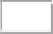 Sediul social persoană juridică/PFA/ÎÎ/ÎF/Sediul social persoană juridică/PFA/ÎÎ/ÎF/Sediul social persoană juridică/PFA/ÎÎ/ÎF/Sediul social persoană juridică/PFA/ÎÎ/ÎF/Sediul social persoană juridică/PFA/ÎÎ/ÎF/Sediul social persoană juridică/PFA/ÎÎ/ÎF/Sediul social persoană juridică/PFA/ÎÎ/ÎF/Sediul social persoană juridică/PFA/ÎÎ/ÎF/Sediul social persoană juridică/PFA/ÎÎ/ÎF/Sediul social persoană juridică/PFA/ÎÎ/ÎF/Sediul social persoană juridică/PFA/ÎÎ/ÎF/Sediul social persoană juridică/PFA/ÎÎ/ÎF/Sediul social persoană juridică/PFA/ÎÎ/ÎF/Sediul social persoană juridică/PFA/ÎÎ/ÎF/Sediul social persoană juridică/PFA/ÎÎ/ÎF/Sediul social persoană juridică/PFA/ÎÎ/ÎF/Sediul social persoană juridică/PFA/ÎÎ/ÎF/Sediul social persoană juridică/PFA/ÎÎ/ÎF/Sediul social persoană juridică/PFA/ÎÎ/ÎF/Sediul social persoană juridică/PFA/ÎÎ/ÎF/Sediul social persoană juridică/PFA/ÎÎ/ÎF/Sediul social persoană juridică/PFA/ÎÎ/ÎF/Sediul social persoană juridică/PFA/ÎÎ/ÎF/Sediul social persoană juridică/PFA/ÎÎ/ÎF/Sediul social persoană juridică/PFA/ÎÎ/ÎF/Sediul social persoană juridică/PFA/ÎÎ/ÎF/Sediul social persoană juridică/PFA/ÎÎ/ÎF/Sediul social persoană juridică/PFA/ÎÎ/ÎF/Sediul social persoană juridică/PFA/ÎÎ/ÎF/Sediul social persoană juridică/PFA/ÎÎ/ÎF/Sediul social persoană juridică/PFA/ÎÎ/ÎF/Sediul social persoană juridică/PFA/ÎÎ/ÎF/Sediul social persoană juridică/PFA/ÎÎ/ÎF/Sediul social persoană juridică/PFA/ÎÎ/ÎF/Sediul social persoană juridică/PFA/ÎÎ/ÎF/Sediul social persoană juridică/PFA/ÎÎ/ÎF/Sediul social persoană juridică/PFA/ÎÎ/ÎF/Sediul social persoană juridică/PFA/ÎÎ/ÎF/Sediul social persoană juridică/PFA/ÎÎ/ÎF/Sediul social persoană juridică/PFA/ÎÎ/ÎF/Sediul social persoană juridică/PFA/ÎÎ/ÎF/Sediul social persoană juridică/PFA/ÎÎ/ÎF/Sediul social persoană juridică/PFA/ÎÎ/ÎF/Sediul social persoană juridică/PFA/ÎÎ/ÎF/Sediul social persoană juridică/PFA/ÎÎ/ÎF/Sediul social persoană juridică/PFA/ÎÎ/ÎF/Sediul social persoană juridică/PFA/ÎÎ/ÎF/Sediul social persoană juridică/PFA/ÎÎ/ÎF/Sediul social persoană juridică/PFA/ÎÎ/ÎF/Sediul social persoană juridică/PFA/ÎÎ/ÎF/Sediul social persoană juridică/PFA/ÎÎ/ÎF/Sediul social persoană juridică/PFA/ÎÎ/ÎF/Sediul social persoană juridică/PFA/ÎÎ/ÎF/Sediul social persoană juridică/PFA/ÎÎ/ÎF/Sediul social persoană juridică/PFA/ÎÎ/ÎF/Sediul social persoană juridică/PFA/ÎÎ/ÎF/Sediul social persoană juridică/PFA/ÎÎ/ÎF/Sediul social persoană juridică/PFA/ÎÎ/ÎF/Sediul social persoană juridică/PFA/ÎÎ/ÎF/Sediul social persoană juridică/PFA/ÎÎ/ÎF/Sediul social persoană juridică/PFA/ÎÎ/ÎF/Sediul social persoană juridică/PFA/ÎÎ/ÎF/Sediul social persoană juridică/PFA/ÎÎ/ÎF/Sediul social persoană juridică/PFA/ÎÎ/ÎF/Sediul social persoană juridică/PFA/ÎÎ/ÎF/Sediul social persoană juridică/PFA/ÎÎ/ÎF/Sediul social persoană juridică/PFA/ÎÎ/ÎF/Sediul social persoană juridică/PFA/ÎÎ/ÎF/Sediul social persoană juridică/PFA/ÎÎ/ÎF/Sediul social persoană juridică/PFA/ÎÎ/ÎF/Sediul social persoană juridică/PFA/ÎÎ/ÎF/Sediul social persoană juridică/PFA/ÎÎ/ÎF/Sediul social persoană juridică/PFA/ÎÎ/ÎF/Sediul social persoană juridică/PFA/ÎÎ/ÎF/Sediul social persoană juridică/PFA/ÎÎ/ÎF/Sediul social persoană juridică/PFA/ÎÎ/ÎF/Sediul social persoană juridică/PFA/ÎÎ/ÎF/Sediul social persoană juridică/PFA/ÎÎ/ÎF/Sediul social persoană juridică/PFA/ÎÎ/ÎF/Sediul social persoană juridică/PFA/ÎÎ/ÎF/Judeţ/SectorJudeţ/SectorJudeţ/SectorJudeţ/SectorJudeţ/SectorJudeţ/SectorJudeţ/SectorJudeţ/SectorJudeţ/SectorJudeţ/SectorJudeţ/SectorJudeţ/SectorJudeţ/SectorJudeţ/SectorJudeţ/SectorJudeţ/SectorLocalitateLocalitateLocalitateLocalitateLocalitateLocalitateLocalitateLocalitateLocalitateLocalitateLocalitateLocalitateLocalitateLocalitateLocalitateLocalitateLocalitateLocalitateLocalitateLocalitateLocalitateLocalitateLocalitateLocalitateLocalitateLocalitateLocalitateLocalitateLocalitateLocalitateLocalitateLocalitateLocalitateLocalitateLocalitateLocalitateLocalitateLocalitateLocalitateLocalitateLocalitateLocalitateLocalitateLocalitateLocalitateLocalitateLocalitateLocalitateLocalitateLocalitateLocalitateLocalitateLocalitateLocalitateLocalitateLocalitateLocalitateLocalitateLocalitateLocalitateLocalitateLocalitateLocalitateLocalitateSat/StradăSat/StradăSat/StradăSat/StradăSat/StradăSat/StradăSat/StradăSat/StradăSat/StradăSat/StradăSat/StradăSat/StradăSat/StradăSat/StradăSat/StradăSat/StradăNr.Nr.Nr.Nr.Nr.Nr.Nr.Nr.Nr.Nr.Nr.Nr.Nr.Cod poştalCod poştalCod poştalCod poştalCod poştalCod poştalCod poştalCod poştalCod poştalCod poştalCod poştalCod poştalCod poştalCod poştalCod poştalCod poştalCod poştalCod poştalCod poştalCod poştalCod poştalCod poştalBl.Bl.Bl.Bl.Bl.Bl.Bl.Bl.Bl.Bl.Bl.Bl.Bl.Bl.Bl.Ap.Ap.Ap.Ap.Ap.Ap.Ap.Ap.Ap.Ap.Ap.Ap.Ap.Ap.TelefonTelefonTelefonTelefonTelefonTelefonTelefonTelefonTelefonTelefonTelefonTelefonTelefonTelefonTelefonTelefonFaxFaxFaxFaxFaxFaxFaxFaxFaxFaxFaxFaxFaxFaxFaxFaxFaxFaxFaxFaxFaxFaxFaxFaxFaxFaxFaxFaxFaxFaxFaxFaxFaxFaxFaxE-mailE-mailE-mailE-mailE-mailE-mailE-mailE-mailE-mailE-mailE-mailE-mailE-mailE-mailE-mailE-mailE-mailE-mailE-mailE-mailE-mailE-mailE-mailE-mailE-mailE-mailE-mailE-mailE-mailTrezoreria/BancaTrezoreria/BancaTrezoreria/BancaTrezoreria/BancaTrezoreria/BancaTrezoreria/BancaTrezoreria/BancaTrezoreria/BancaTrezoreria/BancaTrezoreria/BancaTrezoreria/BancaTrezoreria/BancaTrezoreria/BancaTrezoreria/BancaTrezoreria/BancaTrezoreria/BancaTrezoreria/BancaTrezoreria/BancaTrezoreria/BancaTrezoreria/BancaTrezoreria/BancaTrezoreria/BancaTrezoreria/BancaTrezoreria/BancaTrezoreria/BancaTrezoreria/BancaSucursala/Agenţia/FilialaSucursala/Agenţia/FilialaSucursala/Agenţia/FilialaSucursala/Agenţia/FilialaSucursala/Agenţia/FilialaSucursala/Agenţia/FilialaSucursala/Agenţia/FilialaSucursala/Agenţia/FilialaSucursala/Agenţia/FilialaSucursala/Agenţia/FilialaSucursala/Agenţia/FilialaSucursala/Agenţia/FilialaSucursala/Agenţia/FilialaSucursala/Agenţia/FilialaSucursala/Agenţia/FilialaSucursala/Agenţia/FilialaSucursala/Agenţia/FilialaSucursala/Agenţia/FilialaSucursala/Agenţia/FilialaSucursala/Agenţia/FilialaSucursala/Agenţia/FilialaSucursala/Agenţia/FilialaSucursala/Agenţia/FilialaSucursala/Agenţia/FilialaSucursala/Agenţia/FilialaSucursala/Agenţia/FilialaSucursala/Agenţia/FilialaSucursala/Agenţia/FilialaSucursala/Agenţia/FilialaSucursala/Agenţia/FilialaSucursala/Agenţia/FilialaSucursala/Agenţia/FilialaSucursala/Agenţia/FilialaSucursala/Agenţia/FilialaSucursala/Agenţia/FilialaSucursala/Agenţia/FilialaSucursala/Agenţia/FilialaSucursala/Agenţia/FilialaSucursala/Agenţia/FilialaSucursala/Agenţia/FilialaSucursala/Agenţia/FilialaSucursala/Agenţia/FilialaSucursala/Agenţia/FilialaSucursala/Agenţia/FilialaSucursala/Agenţia/FilialaSucursala/Agenţia/FilialaSucursala/Agenţia/FilialaSucursala/Agenţia/FilialaSucursala/Agenţia/FilialaSucursala/Agenţia/FilialaSucursala/Agenţia/FilialaSucursala/Agenţia/FilialaSucursala/Agenţia/FilialaSucursala/Agenţia/FilialaIBANIBANIBANIBANIBANAdresă stupină vatra permanentă:Adresă stupină vatra permanentă:Număr familii de albine deţinute:TOTAL:Număr familii de albine deţinute:În fiecare stupinăCodul de identificare a stupinei ...................................Codul de identificare a stupinei ...................................Codul de identificare a stupinei ...................................         Beneficiar,....................................(semnătura şi ştampila, după caz         Beneficiar,....................................(semnătura şi ştampila, după cazSe aprobă suma de ...........................................(**) lei.Se aprobă suma de ...........................................(**) lei.Verificat,Aprobat,Reprezentant al direcţiei pentru agricultură judeţeană Constanța,Director executiv,Iulia Antonia Bruchental.......................................(numele, prenumele şi semnătura)Semnătura ................................... Ştampila